T.C.ANTAKYA KAYMAKAMLIĞI KARALI İLKOKULU/ORTAOKULU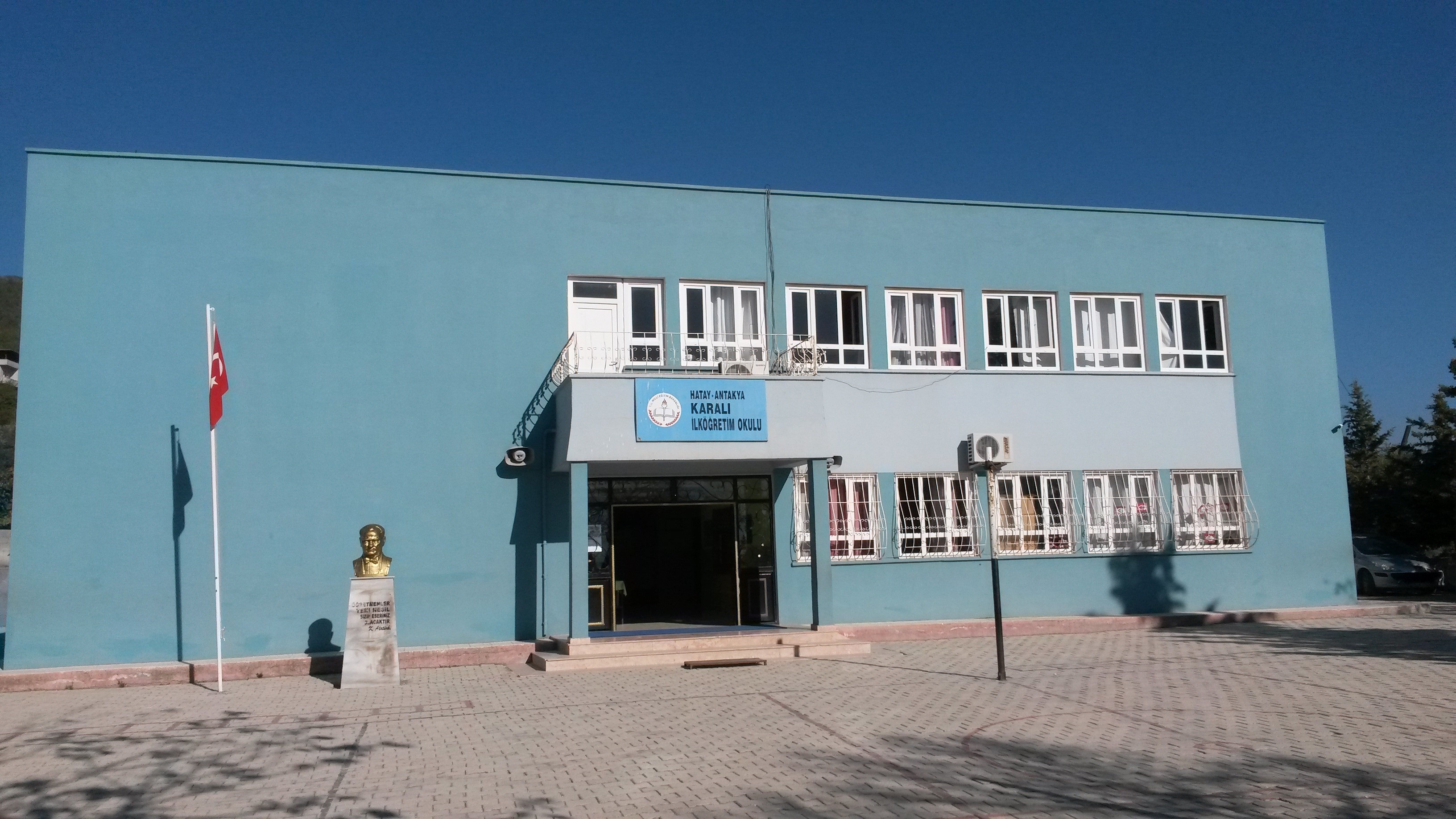 2015-2019 STRATEJİK PLANI KARALI İLKOKULU/ORTAOKULU2015-2019 STRATEJİK PLANI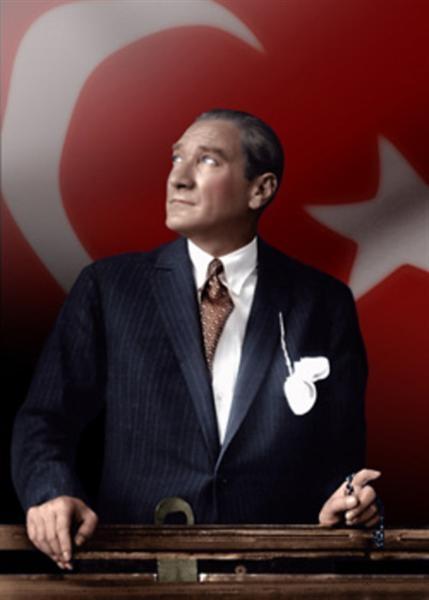      “Hiçbir şeye ihtiyacımız yok, yalnız bir şeye ihtiyacımız var çalışkan olmak”                                                                                       Mustafa Kemal ATATÜRK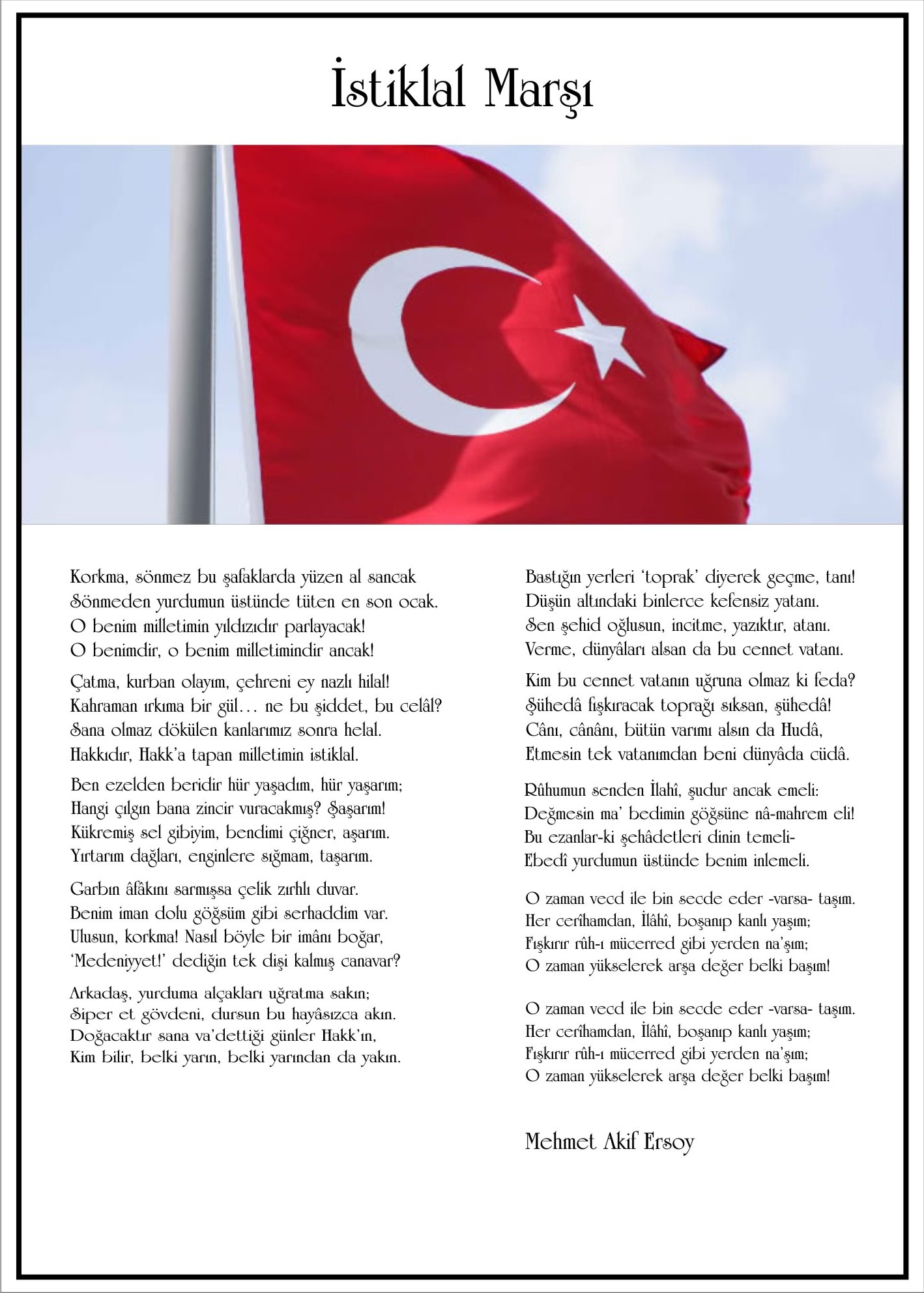 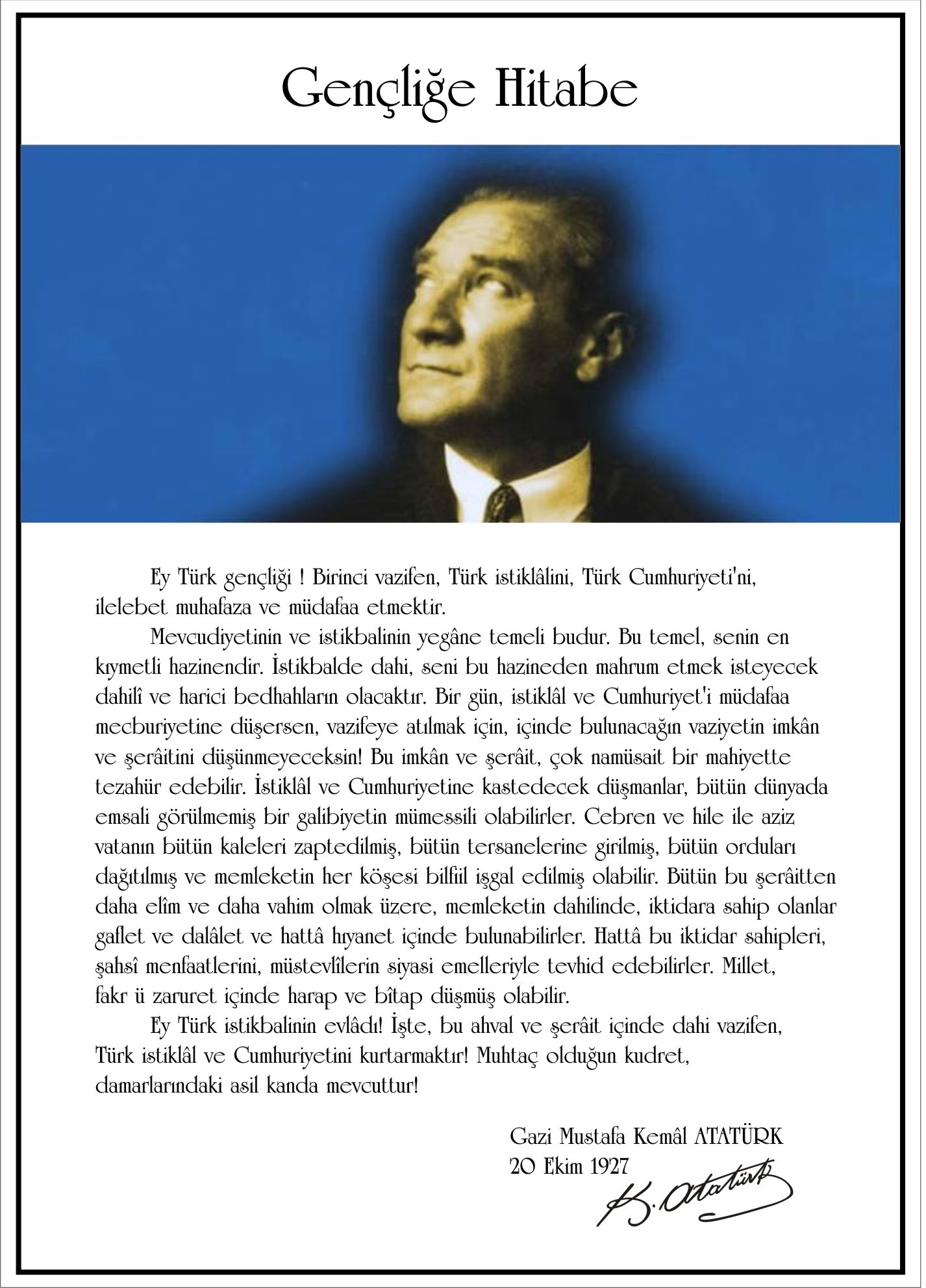 	Süleyman KÖSE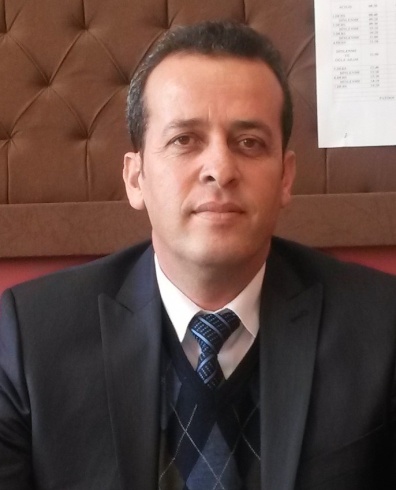         Okul Müdürü SUNUŞGeçmişten günümüze gelirken var olan yaratıcılığın getirdiği teknolojik ve sosyal anlamda gelişmişliğin ulaştığı hız, artık kaçınılmazları da önümüze sererek kendini göstermektedir. Güçlü ekonomik ve sosyal yapı, güçlü bir ülke olmanın ve tüm değişikliklerde dimdik ayakta durabilmenin kaçınılmazlığı da oldukça büyük önem taşımaktadır. Gelişen ve sürekliliği izlenebilen, bilgi ve planlama temellerine dayanan güçlü bir yaşam standardı ve ekonomik yapı; Stratejik amaçlar, hedefler ve planlanmış zaman diliminde gerçekleşecek uygulama faaliyetleri ile stratejik plan oluşabilmektedir.Okulumuz, daha iyi bir eğitim seviyesine ulaşmak düşüncesiyle Sürekli yenilenmeyi ve kalite kültürünü kendisine ilke edinmeyi amaçlamaktadır. Kalite kültürü oluşturmak için eğitim ve öğretim başta olmak üzere insan kaynakları ve kurumsallaşma, sosyal faaliyetler,  alt yapı, toplumla ilişkiler ve kurumlar arası ilişkileri kapsayan 2015–2019 stratejik planı hazırlanmıştır.Karalı İlkokulu Ortaokulu olarak en büyük amacımız yalnızca ilkokul mezunu çocuklar yetiştirmek değil, girdikleri her türlü ortamda çevresindekilere ışık tutan, hayata hazır, hayatı aydınlatan, bizleri daha da ileriye götürecek nesiller yetiştirmektir. İdare ve öğretmen kadrosuyla bizler çağa ayak uydurmuş, yeniliklere açık, Türkiye Cumhuriyetini daha da yükseltecek gençler yetiştirmeyi ilke edinmiş bulunmaktayız.             Karalı İlkokulu Ortaokulu’nun stratejik planlama çalışmasına önce durum tespiti,  yani okulun SWOT analizi yapılarak başlanmıştır. SWOT analizi tüm idari personelin ve öğretmenlerin katılımıyla uzun süren bir çalışma sonucu ilk şeklini almış, varılan genel sonuçların sadeleştirilmesi ise okul yönetimi ile öğretmenlerden oluşan bir kurul tarafından yapılmıştır. Daha sonra SWOT sonuçlarına göre stratejik planlama aşamasına geçilmiştir. Bu süreçte okulun amaçları, hedefleri, hedeflere ulaşmak için gerekli stratejiler, eylem planı ve sonuçta başarı veya başarısızlığın göstergeleri ortaya konulmuştur. Denilebilir ki SWOT analizi bir kilometre taşıdır okulumuzun bugünkü resmidir ve stratejik planlama ise bugünden yarına nasıl hazırlanmamız gerektiğine dair kalıcı bir belgedir.Stratejik Plan' da belirlenen hedeflerimizi ne ölçüde gerçekleştirdiğimiz, plan dönemi içindeki her yılsonunda gözden geçirilecek ve gereken revizyonlar yapılacaktır.Karalı İlkokulu Ortaokulu Stratejik Planı (2015-2019)’de belirtilen amaç ve hedeflere ulaşmamızın Okulumuzun gelişme ve kurumsallaşma süreçlerine önemli katkılar sağlayacağına inanmaktayız.Planın hazırlanmasında emeği geçen Strateji Yönetim Ekibi’ne, öğretmen, öğrenci ve velilerimize teşekkür ederim.     Süleyman  KÖSE                                                                                                              Okul MüdürüGİRİŞÇağdaş bir yönetim anlayışına, değişimlere uygun bir bakışa sahip olabilmek için çalışmaları önceden planlamak ve kaynakları etkin kullanmak gerekmektedir. Bütün bunları planlı ve etkin yapmanın yolu iyi bir stratejik plan hazırlamakla mümkün olabilir. Bu doğrultuda iyi bir plan hazırlayabilmek için iyi bir ekip oluşturduk. Tüm çalışanlarımızı süreçten haberdar ederek katkı sunmalarını sağladık. Kurum içi detaylı bir analiz yaptık. Sonuçlarını değerlendirdik. Paydaşlarımızın görüşlerini, okulumuza bakışlarını, yaklaşımlarını öğrenmek için anketler uyguladık ve detaylı değerlendirmeler yaptık. Bütün bu veriler ışığında gerekli değerlendirmeleri yaptık. Güçlü ve zayıf yönlerimizi belirledik. Fırsat ve tehditlerimizi ortaya koyduk. Ortaya çıkan tabloya bağlı olarak stratejik hedeflerimizi, bu hedeflerimizi nasıl, ne zaman ve hangi kaynaklarla yürüteceğimizi bir plana bağladık. Karalı İlkokulu ve  Ortaokulu öğretmenleri olarak bu plan için günlerce uğraşmış 5 yıllık yol haritamızı belirlemiş bulunuyoruz. Bu nedenle planımızın başarıya ulaşması için herkesçe sahip çıkılması, okulumuzu geleceğe taşıyacak bir rehber olarak görmesi planımızın başarıya ulaşmasını sağlayacaktır.Stratejik Plan EkibiSUNUŞ	Hata! Yer işareti tanımlanmamış.TABLOLAR DİZİNİ	Hata! Yer işareti tanımlanmamış.ŞEKİLLER DİZİNİ	Hata! Yer işareti tanımlanmamış.I.	BÖLÜM	9STRATEJİK PLAN HAZIRLIK SÜRECİ	9A.	Hatay İl MEM 2015-2019 Stratejik Planlama süreci:	9II.	BÖLÜM	9DURUM ANALİZİ	10A.	TARİHİ GELİŞİM	10B.	YASAL YÜKÜMLÜLÜKLER VE MEVZUAT ANALİZİ	10C.	FAALİYET ALANLARI ile ÜRÜN ve HİZMETLER	12E.	KURUM İÇİ ve DIŞI ANALİZ	13III.	BÖLÜM	25GELECEĞE YÖNELİM	25A.	MİSYON, VİZYON VE TEMEL DEĞERLER	25MİSYON	Hata! Yer işareti tanımlanmamış.VİZYON	Hata! Yer işareti tanımlanmamış.TEMEL DEĞERLER	25IV.	BÖLÜM	25MALİYETLENDİRME	32V.	BÖLÜM	34İZLEME ve DEĞERLENDİRME	34BÖLÜMSTRATEJİK PLAN HAZIRLIK SÜRECİKaralı  İlkokulu Ortaokulu  2015-2019 Stratejik Planlama süreci:2013/26 Sayılı Stratejik Planlama Genelgesi ve eki Hazırlık Programı Yayınlanmıştır.2013/26 sayılı genelge gereği Karalı ilkokulu stratejik plan hazırlama çalışmaları başlatılmıştır. Çalışmalar Genelge eki Hazırlık Programı ve Kalkınma Bakanlığı’nın Stratejik planlama Kılavuzuna uygun olarak planlanmış ve yürütülmüştür.Karalı  İlkokulu stratejik plan ekip ve kurulları kurulmuştur.Stratejik planlama çalışmaları okulumuz birimlerinin koordinesinde yürütülmektedir. Stratejik planlama çalışmalarının takibini sağlamak ve belli dönemler halinde stratejik planlama çalışmalarına yön vermek üzere okul müdürümüz başkanlığında stratejik planlama üst kurulu oluşturulmuştur.  Planlama konusundaki İl ve ilçe Milli Eğitim Müdürlüğü Stratejik Plan Koordinasyon ekibi üyeleri ile işbirliği halinde çalışmalar yürütülmüştür.Tablo1: Stratejik Plan Koordinasyon EkibiPaydaşlarımızla toplantılar ve anketler yoluyla bilgi toplanarak geniş bir katılımcılık sağlanmıştır.Okulumuz  ile ilgili paydaş algılarını tespit etmek amacıyla anket düzenlenmiş olup  77 kişi ankete katılmıştır.Okulumuzun problemleri, güçlü ve zayıf yönlerini tespit etmek amacıyla öğrenci, öğretmen, veli ve yöneticilerden oluşan bir grup toplantı yaparak sonuçları raporlanmıştır.Elde edilen bulgular Stratejik plan durum analizi raporunda yayınlanmıştır.Çalışmalar belirli dönemlerde “Karalı İlkokulu Ortaokulu Okul Plan Üst Kurulu’na sunulmaktadır.Okul Müdürümüzün katılımı ile gerçekleştirilen üst kurul toplantılarında planlama sürecinde gelinen nokta ve sonraki aşamalarda çalışmaların nasıl olacağı konusunda bilgi alışverişinde bulunulmuştur. Okul Müdürümüz ve stratejik plan üyelerinin direktifleri doğrultusunda planlama çalışmaları yürütülmüştür.BÖLÜMDURUM ANALİZİA .TARİHİ GELİŞİMDurum analizi çalışmasında Müdürlüğümüzün tarihsel gelişimi, yasal yükümlülükleri, faaliyet alanları, paydaş analizi, kurum içi analiz ve çevre analizi yapılmıştır.            İlk defa 1959 yılında Karalı İlkokulu Ortaokulu olarak açılan okulumuz , köy  içinde çeşitli kiralık binalarda eğitim-öğretim yapmıştır.İki kattan oluşan yığma taş bina yapılmış,Daha sonra 1997 yılında ilimizde meydana gelen depremde okul binası hasar görünce 2000 yılında yıkılıp , yerine 8 derslikli okul binası inşa edilmiştir.2002 yılı Şubat ayında hizmete giren bu binada  eğitim-öğretim  günümüze kadar devam etmektedir.           1959 yılından 1997 yılına kadar 975 ilkokul öğrencisi okulumuzdan mezun olmuştur. 1997 yılında İlköğretime dönüştükten sonra ise 280 mezun veren okulumuz 2012 yılında aynı binada İlkokul ve Ortaokul olarak 177 öğrenci ile eğitim-öğretime devam etmektedir.  B .YASAL YÜKÜMLÜLÜKLER VE MEVZUAT ANALİZİKaralı İlkokulu ve Ortaokulu Müdürlüğü’nün yasal yetki, görev ve sorumlulukları başta T.C. Anayasası olmak üzere 14/6/1973 tarihli ve 1739 sayılı Millî Eğitim Temel Kanunu ve 222 sayılı ilköğretim ve Eğitim kanununa göre belirlenmektedir. Anayasanın “Eğitim ve Öğrenim Hakkı ve Ödevi” başlıklı 42.Maddesi ve 1739 sayılı Millî Eğitim Temel Kanununun 2. maddesinde; Türk Milli Eğitiminin genel amacı,Türk Milletinin bütün fertlerini, Atatürk inkılap ve ilkelerine ve Anayasada ifadesini bulan Atatürk milliyetçiliğine bağlı; Türk Milletinin milli, ahlaki, insani, manevi ve kültürel değerlerini benimseyen, koruyan ve geliştiren; ailesini, vatanını, milletini seven ve daima yüceltmeye çalışan, insan haklarına ve Anayasanın başlangıcındaki temel ilkelere dayanan demokratik, laik ve sosyal bir hukuk Devleti olan Türkiye Cumhuriyetine karşı görev ve sorumluluklarını bilen ve bunları davranış haline getirmiş yurttaşlar olarak yetiştirmek; Beden, zihin, ahlak, ruh ve duygu bakımlarından dengeli ve sağlıklı şekilde gelişmiş bir kişiliğe ve karaktere, hür ve bilimsel düşünme gücüne, geniş bir dünya görüşüne sahip, insan haklarına saygılı, kişilik ve teşebbüse değer veren, topluma karşı sorumluluk duyan; yapıcı, yaratıcı ve verimli kişiler olarak yetiştirmek;İlgi, istidat ve kabiliyetlerini geliştirerek gerekli bilgi, beceri, davranışlar ve birlikte iş görme alışkanlığı kazandırmak suretiyle hayata hazırlamak ve onların, kendilerini mutlu kılacak ve toplumun mutluluğuna katkıda bulunacak bir meslek sahibi olmalarını sağlamak; Böylece bir yandan Türk vatandaşlarının ve Türk toplumunun refah ve mutluluğunu artırmak; öte yandan milli birlik ve bütünlük içinde iktisadi, sosyal ve kültürel kalkınmayı desteklemek ve hızlandırmak ve nihayet Türk Milletini çağdaş uygarlığın yapıcı, yaratıcı, seçkin bir ortağı yapmakla sorumlu tutulmuştur.Karalı İlkokulu ve Ortaokulu Müdürlüğü, bu sorumlulukları ilgili mevzuat hükümleri gereğince yerine getirmektedir. Müdürlüğümüze görev ve sorumluluklar yükleyen, faaliyet alanını düzenleyen tüm mevzuat gözden geçirilerek yasal yükümlülükler listesi aşağıdaki şekilde oluşturulmuştur.2.3  Faaliyet Alanları, Ürün/Hizmetler  Karalı İlkokulu ve Ortaokulu Müdürlüğünün faaliyet alanları ve sunmuş olduğu hizmetler aşağıdaki başlıklarda toplanmıştır.Karalı İlkokulu ve  Ortaokulu Faaliyet Alanları KURUM İÇİ ve DIŞI ANALİZKurum içi analizKurum içi analiz, kurumun mevcut durumunu ve geleceğini etkileyebilecek, iç ortamdan kaynaklanan ve kuruluşun kontrol edebildiği koşulların ve eğilimlerin incelenerek güçlü ve zayıf yönlerin belirlenmesi ve değerlendirilmesidir.a. Organizasyon YapısıKaralı İlkokulu ve Ortaokul Müdürlüğü’nün görev ve sorumlulukları başta T.C. Anayasası olmak üzere14/06/1973 tarihli ve 1739 sayılı Millî Eğitim Temel Kanunu ve 25/8/2011 tarihli ve 652 sayılı Millî Eğitim Bakanlığının Teşkilât ve Görevleri Hakkında Kanun Hükmünde Kararname hükümlerine dayanılarak 18/11/2012 tarih ve 28471 sayılı Resmî Gazetede yayınlanan Millî Eğitim Bakanlığı İl ve İlçe Millî Eğitim Müdürlükleri Yönetmeliği esaslarına göre belirlenmektedir.Şekil 2: Karalı İlkokulu ve Ortaokulu Organizasyon yapısıb. Beşeri DurumTablo 2: Okul Öğretmen ve öğrenci sayıları Tablo 3: Son İki Yılın Sınıf Bazlı Öğrenci SayısıTablo 4: Devamsızlık Yapan Öğrenci SayısıTablo 5: Sınıf Bazlı Kazanım Oranı  (İLKOKUL)Tablo 6: Sınıf Bazlı Kazanım Oranı  (ORTAOKUL)c. Teknolojik DurumTablo 7:Donatım İhtiyacıd. Mali DurumTablo 8: Bütçe Uygulama SonuçlarıKaynak: TEFBİS Modülü,2015c. PAYDAŞ ANALİZİ1. İç Paydaş Görüşlerine Dayalı toplantı Analiz Sonuçları Okulumuz anket analizinden elde edilen sonuçlara bakıldığında öğretmen yönetici ve diğer personelle ilgili olumlu sonuçlar olmakla beraber okul temizlik ve bakımı ile ilgili değişen ve çevreyi tanımayan personel olması gelen personelinde kısa süreli çalışması sonucu olarak az miktarda olumsuz görüş var.Okulumuz imkanlarının ve veli imkanlarının kısıtlı olması hatta hiç olmaması dolayısıyla eğitim imkanlarının ve teknolojinin kısıtlı oluşu. Okulun küçük olması bıranş öğretmeninin kısıtlı veya ücretli olması Rehber öğretmenin olmaması sürekli ve devamlı öğrenci davranışlarının takip edilmemesiİç Paydaş Görüşlerine Dayalı anket Analiz Sonuçları  BÖLÜM ABÖLÜM B   BÖLÜM CKurum Dışı AnalizMüdürlüğümüz Stratejik planı için aşağıdaki üst politika belgelerinin taraması yapılmıştır.10. Kalkınma PlanıOrta Vadeli Mali PlanOrta Vadeli Program62. Hükümet ProgramıBakanlık Mevzuatıİl Milli Eğitim Müdürlüğü 2015-2019 Stratejik PlanıMillî Eğitim Şura KararlarıAvrupa Birliği müktesebatı ve ilerleme raporuDiğer Kamu Kurum ve Kuruluşlarının Stratejik PlanlarıTÜBİTAK Vizyon 2023 Eğitim ve İnsan Kaynakları RaporuTürkiye Yeterlilikler ÇerçevesiMillî Eğitim Kalite ÇerçevesiBilgi Toplumu Stratejisi ve Eylem PlanıHayat Boyu Öğrenme Strateji BelgesiMeslekî ve Teknik Eğitim Strateji BelgesiUlusal Öğretmen Strateji BelgesiUlusal ve Uluslararası Kuruluşların Eğitimle İlgili Raporları (ILO, OECD, UNICEF, EUROSTAT, WORLDBANK, UNESCO, CEDEFOP, NACCCE, IEA...)PEST ANALİZİPolitik FaktörlerAB Müktesebatına uyum çalışmaları alanında eğitime büyük önem verilmesi ve bu nedenle köklü değişiklikler yapılmasıMEB yasa, yönetmelik ve mevzuat değişiklikleri4+4+4 kademeli zorunlu eğitim sisteminin tesis edilmesi ve müfredatın bu doğrultuda yenilenmesiEğitim yatırımlarına ayrılan payın yetersizliği.Ücretsiz ders kitabı dağıtımı uygulaması.5018 sayılı Kamu Mali Yönetimi ve Kontrol Kanunuyla Stratejik Yönetim anlayışının gelişmesiEkonomik FaktörlerTurizme kaynaklık edecek tarihi ve doğal mirasa sahip olmasıOkulumuz hayırseverlerin eğitime desteğiMesleki Eğitim mezunlarının vasıflı elaman olarak iş gücü piyasasına yeteri kadar katılamaması.Sosyo-Kültürel FaktörlerMedyanın olumsuz etkileri Toplumun eğitimden beklentilerinin akademik başarıya odaklı olmasının eğitime olumsuz etkisiKırsal kesimlerde çocukların eğitimi konusunda ihtiyaç hissedilmemesi.Sosyal aktivitelerin yapılacağı yeterli mekan olmaması.Çok Kültürlülük ve hoşgörü ikliminin hâkim olması.Kız çocuklarının okullaşmasında duyarlılığın yüksek olması.Köklü bir tarih ve kültürel mirasa sahip olması.Çevre duyarlılığı ve projeleri.Sosyal destek projeleri.Suriye’de yaşanan iç savaştan kaçan sığınmacılardan kaynaklanan olumsuzluklar.Teknolojik FaktörlerFatih Projesinin yaygınlaştırılması.Eğitimde teknolojik alt yapı ve e- okul uygulamaları.E-devlet uygulamaları.Bilginin hızlı üretimi, erişilebilirlik ve kullanılabilirliğinin gelişmesiTeknolojinin sağladığı yeni öğrenme ve paylaşım olanaklarıToplumun teknolojideki olumsuz gelişmelerin etkisinde kalmasıBilgi ve iletişim teknolojilerinin müfredata entegrasyonunun sağlanmasıBilgi teknolojilerindeki hızlı değişimDIŞ PAYDAŞ ANALİZİ TESPİTLERİ Veli ve öğrenci profilinin , okul ve çevre ilişkilerinin olumlu olmasına , öğrencilerimizin daha güvenli bir ortam eğitim almalarına bununda öğrenci davranışlarının olumlu etkileri olmaktadır.GZFT;SORUN/GELİŞMESİ GEREKEN ALANLARI;Eğitim ve Öğretimde Kalite Gelişim/Sorun AlanlarıEğitim öğretim sürecinde sanatsal, sportif ve kültürel faaliyetlerOkul sağlığı ve hijyenAile eğitimiYabancı dil yeterliliğiKurumsal Kapasite Gelişim/Sorun AlanlarıOkul ve kurumların fiziki kapasitesinin yetersizliği (Eğitim öğretim ortamlarının yetersizliği)Okul ve kurumların sosyal, kültürel, sanatsal ve sportif faaliyet alanlarının yetersizliğiDonatım eksiklerinin giderilmesiTeknolojik altyapı eksikliklerinin giderilmesiİş güvenliği ve sivil savunmaDiğer kurum ve kuruluşlarla işbirliği OKUL MİMARİ SP PLAN MİMARİSİEĞİTİM VE ÖĞRETİME ERİŞİM          1.1.Eğitim ve Öğretime Katılım ve Tamamlama  EĞİTİM VE ÖĞRETİMDE KALİTEÖğrenci Başarısı ve Öğrenme KazanımlarıYabancı Dil ve HareketlilikKURUMSAL KAPASİTE         3.1 Kurumsal Beşeri, Fiziki, Yönetimsel ve Teknolojik Alt Yapı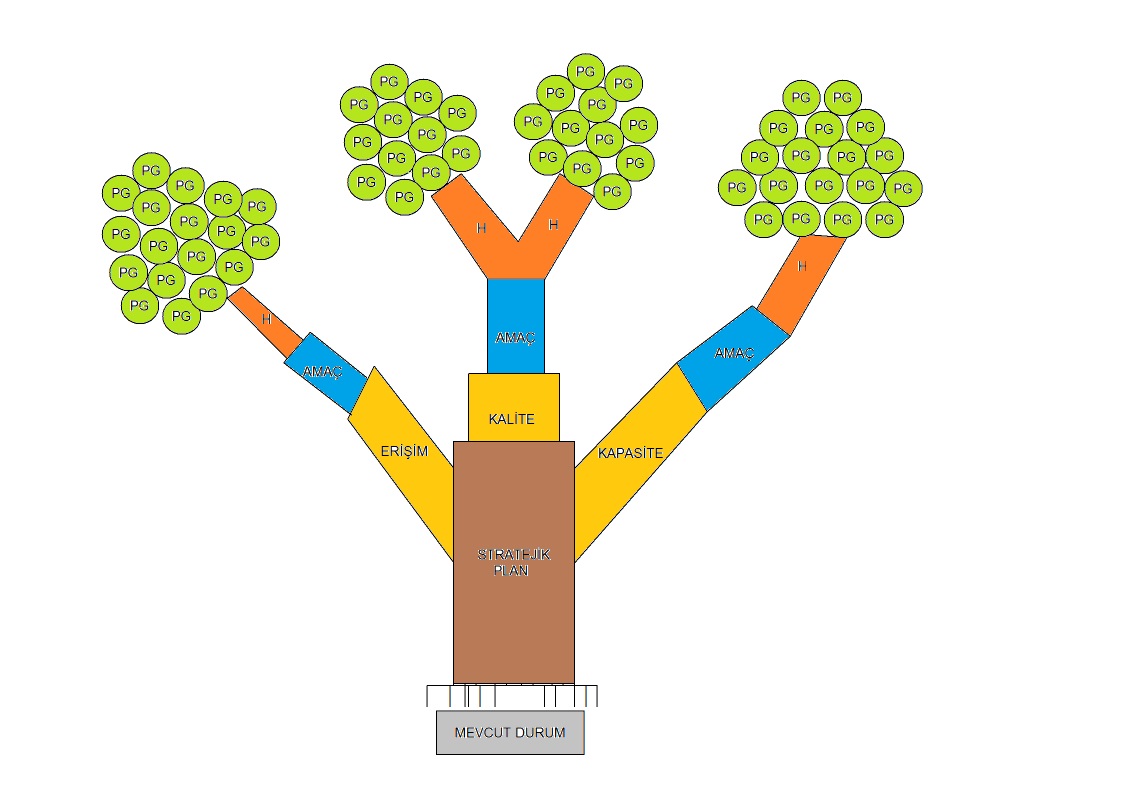 BÖLÜMGELECEĞE YÖNELİMMİSYON, VİZYON VE TEMEL DEĞERLER          MİSYON         Çalışanların ve öğrencilerin huzur ve güvenini temin ederek, çatısı altında bulunduğu mekânda mutlu olmasını sağlamak, Türk Milli Eğitimi’nin temel amaçlarını gerçekleştirmek, öğrencilerin kendilerinde var olan yeteneklerini keşfederek geliştirmek ve topluma yeni değerler kazandırmak, bilişim teknolojisini kullanabilen, çağdaş düşünen; milli, manevi, insani, evrensel etik değerlere sahip tam donanımlı iyi insan, iyi vatandaş yetiştirmek.        VİZYON        Türk Milli Eğitiminin amaçları ve Atatürk İlke ve İnkılapları ışığında, dünü, bugünü ve yarını bütünleştirerek, üstün özellikleri sahip iyi bir insan olmanın idealini ve toplumun gelişiminde olumlu rol alabilecek özgün ve nitelikli bir öğrenci topluluğu oluşturabilmek.      TEMEL DEĞERLERSaygın ve GüvenilirTarafsızMükemmeliyetçiYenilikçiBütünlüğü Sağlayanİhtiyaç ve Beklentilere DuyarlıŞeffaf, Hesap Verebilir ve Etik Değerlere BağlıSorumluluk Sahibi ve Samimi1.1.Eğitim ve Öğretime Katılım ve TamamlamaAMAÇ-1: “Her bireyin iyi bir vatandaş olması için Atatürk ilkelerine bağlı, bilimsel düşünceyi rehber edinmiş, demokrasi kültürü ve değerlerini benimsemiş, insan haklarına saygılı, ruhsal, bedensel ve zihinsel yönden sağlıklı ve dengeli yetişmiş, çevreye duyarlı ve özgüveni gelişmiş bireyler yetiştiren bir eğitimi Karalı İlkokulu/Ortaokuluna kayıt yaptırmış her bireye fırsat ve imkân eşitliği içinde sunmak.HEDEF_1.1: Plan dönemi sonuna kadar örgün ve yaygın eğitim ve öğretimin her kademesinde tüm bireylerin katılımını artırmak ve tamamlamasını sağlayarak öğrencilerin bir üstöğrenim kurumlarında uyum sorunu yaşamadan öğrenimlerine devam edebilmelerini sağlayacak temel bilgi ve becerileri edinmelerini sağlamaktır.PERFORMANS GÖSTERGELERİ 1.1:Tedbirler  1.1.:2.1. Öğrenci Başarısı ve Öğrenme Kazanımları2.2.Yabancı Dil ve HareketlilikAMAÇ-2.1:Her kademedeki bireylere bilgi toplumunun gerektirdiği kazanımların üst düzeyde edindirilmesi ile gerekli dil becerilerine sahip ve sürdürülebilir istihdamı sağlayacak nitelikte bireylerin yetişmesine imkân sağlamak. HEDEF_2.1: Öğrencilerin akademik başarı seviyelerini, fiziksel ve ruhsal gelişimlerini artırmaya yönelik etkinlik ve faaliyetler yapmak. PERFORMANS GÖSTERGELERİ 2.1.PERFORMANS GÖSTERGELERİ 2.1.Tedbirler  2.1.:HEDEF_2.2: Öğrencilerin yabancı dil yeterliliğini geliştirerek uluslararası etkinliklere katılan öğrenci ve öğretmen sayısını artırmak. PERFORMANS GÖSTERGELERİ 2.2.:Tedbirler  2.2.:Kurumsal Beşeri, Fiziki, Yönetimsel ve Teknolojik Alt YapıAMAÇ-3: Okulumuzda,toplumdan gelen talepleri dikkate alan, katılımcılığı önemseyen, hedeflerini netleştirmiş, hesap veren, şeffaf ve etkin bir yönetim anlayışı oluşturmakHEDEF_3.1:Paydaşların güncel ihtiyaç ve beklentilerini belirlemek üzere anketler uygulamak ve dönem sonlarında yapılan faaliyetler ile ilgili bilgilendirme toplantıları düzenlemekPERFORMANS GÖSTERGELERİ 3.1.:Tedbirler  3.1.:BÖLÜMMALİYETLENDİRMEKARALI İLKOKULU ORTAOKULU 
2015-2019 YILLARI ARASI 5 YILLIK TAHMİNİ GELİR TABLOSUKARALI İLKOKULU ORTAOKULU  2015-2019 STRATEJİK PLANI HARCAMA BİRİMLERİ 5 YILLIK TAHMİNİ ÖDENEKLERİBÖLÜMİZLEME ve DEĞERLENDİRMEKARALI İLKOKULU ORTAOKULU 2015-2019 STRATEJİK PLANIİZLEME VE DEĞERLENDİRME MODELİ5018 sayılı Kamu Mali Yönetimi ve Kontrol Kanunun amaçlarından biri; kalkınma planları ve programlarda yer alan politika ve hedefler doğrultusunda kamu kaynaklarının etkili, ekonomik ve verimli bir şekilde elde edilmesi ve kullanılmasını, hesap verebilirliği ve malî saydamlığı sağlamak üzere, kamu malî yönetiminin yapısını ve işleyişini düzenlemektir.Bu amaç doğrultusunda kamu idarelerinin; stratejik planlar vasıtasıyla, kalkınma planları, programlar, ilgili mevzuat ve benimsedikleri temel ilkeler çerçevesinde geleceğe ilişkin misyon ve vizyonlarını oluşturması,  stratejik amaçlar ve ölçülebilir hedefler saptaması, performanslarını önceden belirlenmiş olan göstergeler doğrultusunda ölçmesi ve bu sürecin izleme ve değerlendirmesini yapmaları gerekmektedir. Bu kapsamda Karalı İlkokulu Ortaokulu Müdürlüğü 2015-2019 dönemine ilişkin kalkınma planları ve programlarda yer alan politika ve hedefler doğrultusunda kaynaklarının etkili, ekonomik ve verimli bir şekilde elde edilmesi ve kullanılmasını, hesap verebilirliği ve saydamlığı sağlamak üzere Karalı İlkokulu Ortaokulu Müdürlüğü 2015-2019 Stratejik Planı’nı hazırlamıştır. Hazırlanan planın gerçekleşme durumlarının tespiti ve gerekli önlemlerin zamanında ve etkin biçimde alınabilmesi için Karalı İlkokulu Ortaokulu Müdürlüğü 2015-2019 Stratejik Planı İzleme ve Değerlendirme Modeli geliştirilmiştir.İzleme, stratejik plan uygulamasının sistematik olarak takip edilmesi ve raporlanmasıdır. Değerlendirme ise, uygulama sonuçlarının amaç ve hedeflere kıyasla ölçülmesi ve söz konusu amaç ve hedeflerin tutarlılık ve uygunluğunun analizidir.Karalı İlkokulu Müdürlüğü 2015-2019 Stratejik Planı İzleme ve Değerlendirme Modelinin çerçevesini;Karalı İlkokulu Ortaokulu 2015-2019 Stratejik Planı ve performans programlarında yer alan performans göstergelerinin gerçekleşme durumlarının tespit edilmesi,Performans göstergelerinin gerçekleşme durumlarının hedeflerle kıyaslanması,Sonuçların raporlanması ve paydaşlarla paylaşımı,Gerekli tedbirlerin alınması süreçleri oluşturmaktadır.Karalı İlkokulu Ortaokulu  2015-2019 Stratejik Planı’nda yer alan performans göstergelerinin gerçekleşme durumlarının tespiti yılda iki kez yapılacaktır. Yılın ilk altı aylık dönemini kapsayan birinci izleme kapsamında, Strateji geliştirme sorumlu müdür yardımcısı ve öğretmenler  tarafından Karalı İlkokulu Ortaokulu  Müdürlüğünün göstergeler ile ilgili gerçekleşme durumlarına ilişkin veriler toplanarak konsolide edilecektir. Göstergelerin gerçekleşme durumları hakkında hazırlanan rapor üst yöneticiye sunulacak ve böylelikle göstergelerdeki yıllık hedeflere ulaşılmasını sağlamak üzere gerekli görülebilecek tedbirlerin alınması sağlanacaktır.Yılın tamamını kapsayan ikinci izleme dâhilinde; stratejik plan sorumlu müdür yardımcısı ve öğretmenler  tarafından müdürlüğümüz göstergeleri ile ilgili yılsonu gerçekleşme durumlarına ait veriler toplanarak konsolide edilecektir. Yılsonu gerçekleşme durumları, varsa gösterge hedeflerinden sapmalar ve bunların nedenleri Karalı İlkokulu Ortaokulu müdürü başkanlığında SP Üst kuruluna sunularak gerekli tedbirlerin alınması sağlanacaktır. Ayrıca, stratejik planın yıllık izleme ve değerlendirme raporu hazırlanarak kamuoyu ile paylaşılacaktır.Ayrıca, stratejik hedeflerin gerçekleşme yüzdesi Müdürlük izleme-değerlendirme sistemi üzerinden takip edilecek ve göstergelerin gerçekleşme durumları düzenli olarak kamuoyu ile paylaşılacaktır.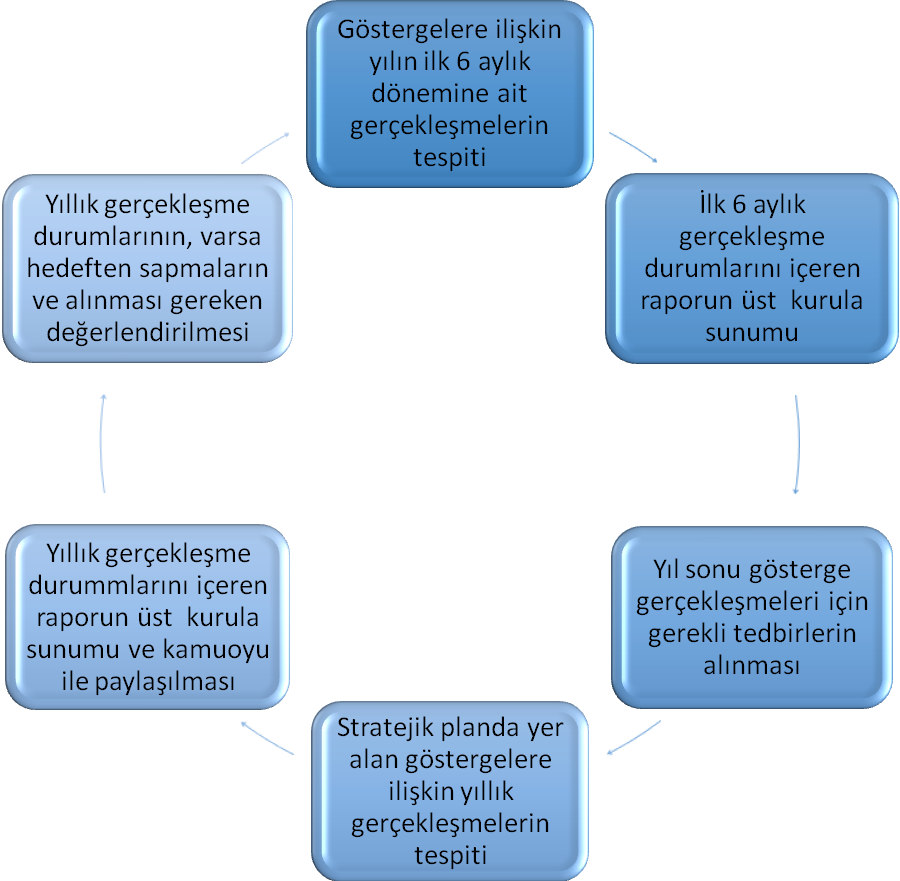 	Şekil 1: Stratejik Planı İzleme ve Değerlendirme ModeliEk 1EK-2STRATEJİK PLAN ÜST KURULUSTRATEJİK PLAN ÜST KURULUSTRATEJİK PLAN ÜST KURULUSIRA NOADI SOYADI                      GÖREVİ1SÜLEYMAN KÖSEOKUL MÜDÜRÜ2ALİ MEŞŞE MÜDÜR YARDIMCISI (İlkokul)3YAŞAR YİĞİTMÜDÜR YARDIMCISI (Ortaokul)4KAMİL ŞANVERDİSINIF ÖĞRETMENİ5SEMİR GÜLFEN VE TEKNOLOJİ ÖĞRETMENİ6ESRA KAVAKOKUL AİLE BİRLİĞİ BAŞKANISTRATEJİK PLANLAMA EKİBİSTRATEJİK PLANLAMA EKİBİSTRATEJİK PLANLAMA EKİBİSIRA NOADI SOYADIGÖREVİ1ALİ MEŞŞEMÜDÜR YARDIMCISI (İlkokul)2YAŞAR YİĞİTMÜDÜR YARDIMCISI (Ortaokul)3HASAN DÖĞÜŞGENÖĞRETMEN4SELVA KESERÖĞRETMEN5GÜL ATEŞÖĞRETMEN6SÜHEYL AKGÖLÖĞRETMEN7SONER TOHUMCUERÖĞRETMEN8BAŞAR KELEŞÖĞRETMEN9SEMİR GÜLÖĞRETMEN10VEDAT ÇIPLAKGÖNÜLLÜ VELİ 11MUKADDES KARARGÖNÜLLÜ VELİYASAL YÜKÜMLÜLÜK (GÖREVLER)DAYANAK(KANUN, YÖNETMELİK, GENELGE, YÖNERGE)Atama657 Sayılı Devlet Memurları KanunuAtamaMilli Eğitim Bakanlığına Bağlı Okul ve Kurumların Yönetici ve Öğretmenlerinin Norm Kadrolarına İlişkin YönetmelikAtamaMilli Eğitim Bakanlığı Eğitim Kurumları Yöneticilerinin Atama ve Yer Değiştirmelerine İlişkin YönetmelikAtamaMilli Eğitim Bakanlığı Öğretmenlerinin Atama ve Yer Değiştirme YönetmeliğiÖdül, DisiplinDevlet Memurları KanunuÖdül, Disiplin6528 Sayılı Milli Eğitim Temel Kanunu İle Bazı Kanun ve Kanun Hükmünde Kararnamelerde Değişiklik Yapılmasına Dair KanunÖdül, DisiplinMilli Eğitim Bakanlığı Personeline Başarı, Üstün Başarı ve Ödül Verilmesine Dair YönergeÖdül, DisiplinMilli Eğitim Bakanlığı Disiplin Amirleri YönetmeliğiOkul Yönetimi1739 Sayılı Milli Eğitim Temel KanunuOkul YönetimiMilli Eğitim Bakanlığı İlköğretim Kurumları YönetmeliğiOkul YönetimiMilli Eğitim Bakanlığı Okul Aile Birliği YönetmeliğiOkul YönetimiMilli Eğitim Bakanlığı Eğitim Bölgeleri ve Eğitim Kurulları YönergesiOkul YönetimiMEB Yönetici ve Öğretmenlerin Ders ve Ek Ders Saatlerine İlişkin Karar Okul YönetimiTaşınır Mal YönetmeliğiEğitim-Öğretim1739 Sayılı Milli Eğitim Temel KanunuEğitim-Öğretim222 Sayılı İlköğretim ve Eğitim KanunuEğitim-Öğretim6287 Sayılı İlköğretim ve Eğitim Kanunu ile Bazı Kanunlarda Değişiklik Yapılmasına Dair KanunEğitim-ÖğretimMilli Eğitim Bakanlığı İlköğretim Kurumları YönetmeliğiEğitim-ÖğretimMilli Eğitim Bakanlığı Eğitim Öğretim Çalışmalarının Planlı Yürütülmesine İlişkin Yönerge Eğitim-ÖğretimMilli Eğitim Bakanlığı Öğrenci Yetiştirme Kursları YönergesiEğitim-ÖğretimMilli Eğitim Bakanlığı Ders Kitapları ve Eğitim Araçları Yönetmeliği Eğitim-ÖğretimMilli Eğitim Bakanlığı Öğrencilerin Ders Dışı Eğitim ve Öğretim Faaliyetleri Hakkında Yönetmelik Eğitim-ÖğretimMilli Eğitim Bakanlığı Personel İzin YönergesiPersonel İşleriDevlet Memurları Tedavi ve Cenaze Giderleri YönetmeliğiPersonel İşleriKamu Kurum ve Kuruluşlarında Çalışan Personelin Kılık Kıyafet Yönetmeliği Personel İşleriMemurların Hastalık Raporlarını Verecek Hekim ve Sağlık Kurulları Hakkındaki Yönetmelik Personel İşleriMilli Eğitim Bakanlığı Personeli Görevde Yükseltme ve Unvan Değişikliği Yönetmeliği Personel İşleriÖğretmenlik Kariyer Basamaklarında Yükseltme Yönetmeliği Personel İşleriResmi Mühür YönetmeliğiMühür, Yazışma, ArşivResmi Yazışmalarda Uygulanacak Usul ve Esaslar Hakkındaki Yönetmelik Mühür, Yazışma, ArşivMilli Eğitim Bakanlığı Evrak Yönergesi Mühür, Yazışma, ArşivMilli Eğitim Bakanlığı Arşiv Hizmetleri YönetmeliğiMühür, Yazışma, ArşivMilli Eğitim Bakanlığı Rehberlik ve Psikolojik Danışma Hizmetleri Yönet.Rehberlik ve Sosyal EtkinliklerOkul Spor Kulüpleri YönetmeliğiRehberlik ve Sosyal EtkinliklerMilli Eğitim Bakanlığı İlköğretim ve Ortaöğretim Sosyal Etkinlikler Yönetmeliği Rehberlik ve Sosyal EtkinliklerMilli Eğitim Bakanlığı İlköğretim Kurumları YönetmeliğiÖğrenci İşleriMilli Eğitim Bakanlığı Demokrasi Eğitimi ve Okul Meclisleri YönergesiÖğrenci İşleriOkul Servis Araçları Hizmet YönetmeliğiÖğrenci İşleriMilli Eğitim Bakanlığı Kurum Tanıtım Yönetmeliğiİsim ve TanıtımMilli Eğitim Bakanlığına Bağlı Kurumlara Ait Açma, Kapatma ve Ad Verme Yönetmeliği İsim ve TanıtımSabotajlara Karşı Koruma Yönetmeliği Sivil SavunmaBinaların Yangından Korunması Hakkındaki Yönetmelik Sivil SavunmaDaire ve Müesseseler İçin Sivil Savunma İşleri Kılavuzu Sivil SavunmaFAALİYET ALANI: EĞİTİM FAALİYET ALANI: EĞİTİM FAALİYET ALANI: YÖNETİM İŞLERİHizmet-1: Rehberlik HizmetleriPsikolojik DanışmaSınıf İçi Rehberlik Hizmetleri Meslek Tanıtımı ve YönlendirmeSınav HizmetleriHizmet-1: Rehberlik HizmetleriPsikolojik DanışmaSınıf İçi Rehberlik Hizmetleri Meslek Tanıtımı ve YönlendirmeSınav HizmetleriHizmet-1: Öğrenci işleri hizmetiKayıt-Nakil işleri     Devam-devamsızlık     Sınıf geçme Hizmet-2: Sosyal-Kültürel Etkinlikler Halk oyunları    Koro      Satranç YarışmalarKültürel GezilerSergilerTiyatroKermes ve ŞenliklerPikniklerSosyal Kulüp ve Toplum Hizmeti ÇalışmalarıHizmet-2: Sosyal-Kültürel Etkinlikler Halk oyunları    Koro      Satranç YarışmalarKültürel GezilerSergilerTiyatroKermes ve ŞenliklerPikniklerSosyal Kulüp ve Toplum Hizmeti ÇalışmalarıHizmet-2: Öğretmen işleri hizmetiDerece terfi    Hizmet içi eğitim     Özlük haklarıSendikal HizmetlerHizmet-3: Spor EtkinlikleriFutbol,    Voleybol   Basketbol  Çocuk oyunlarHizmet-3: Spor EtkinlikleriFutbol,    Voleybol   Basketbol  Çocuk oyunlarHizmet-3: Mali İşlemlerOkul Aile Birliği işleriBütçe işlemleriBakım-onarın işlemleriTaşınır Mal işlemleriHizmet-4: İzcilik EtkinlikleriResmi Bayram TörenleriHizmet-4: İzcilik EtkinlikleriResmi Bayram TörenleriFAALİYET ALANI: ÖĞRETİMFAALİYET ALANI: ÖĞRETİMFAALİYET ALANI: YETİŞKİN EĞİTİMİ VE VELİLERLE İLİŞKİLERHizmet-1: Öğretimin PlanlanmasıPlanlarÖğretmenler KuruluZümre toplantılarıHizmet-1: Sağlık HizmetleriAğız ve Diş Sağlığı SemineriÇocuk Hastalıkları SemineriBağımlılıkla Yapıcı Maddeler SemineriHizmet-2: Öğretimin UygulanmasıSınıf içi uygulamalar   Gezi ve inceleme Yetiştirme kurslarıKazanım değerlendirmeHizmet-2: KurslarOkuma-Yazma kurslarıBilgisayar kurslarıDestekleme ve Yetiştirme KurslarıFAALİYET ALANI: EĞİTİM FAALİYET ALANI: YÖNETİM İŞLERİMüdürMüdürMüdürMüdürÖğretmenler KuruluÖğretmenler KuruluÖğretmenler KuruluMüdürMüdürMüdürMüdürOkul Aile BirliğiOkul Aile BirliğiOkul Aile BirliğiÖğretmenler KuruluÖğretmenler KuruluÖğretmenler KuruluMüdürMüdürMüdürMüdürOkul Aile BirliğiOkul Aile BirliğiOkul Aile BirliğiKomisyonlarKomisyonlarKomisyonlarMüdür YardımcılarıMüdür YardımcılarıMüdür YardımcılarıMüdür YardımcılarıKurullarKurullarKurullarKomisyonlarKomisyonlarKomisyonlarMüdür YardımcılarıMüdür YardımcılarıMüdür YardımcılarıMüdür YardımcılarıKurullarKurullarKurullarÖğretmenlerÖğretmenlerÖğretmenlerÖğretmenlerÖğretmenlerÖğretmenlerÖğretmenlerÖğretmenlerÖğrenciÖğrenciZümre ÖğretmenleriZümre ÖğretmenleriZümre ÖğretmenleriSınıf ÖğretmenleriSınıf ÖğretmenleriSınıf ÖğretmenleriÖğrenciÖğrenciZümre ÖğretmenleriZümre ÖğretmenleriZümre ÖğretmenleriSınıf ÖğretmenleriSınıf ÖğretmenleriSınıf ÖğretmenleriÖĞRETMENÖĞRENCİÖĞRENCİÖĞRENCİDERSLİKOKULÖğretmen SayısıÖğrenci SayısıÖğrenci SayısıÖğrenci SayısıDerslik SayısıDerslik Başına Düşen Öğrenci SayısıÖğretmen SayısıKızErkekToplam Öğrenci SayısıDerslik SayısıDerslik Başına Düşen Öğrenci Sayısı108882170821Sınıf isimleri2013/20142014/2015Son iki yıl fark(%)1. sınıf2418-33,32. sınıf152462.53. sınıf2615-73,34. sınıf142653,8Toplam7983-4,95. sınıf1614-14,26. sınıf2216-37,57. sınıf202210,18. sınıf2320-15,0Toplam8172-12,5Devamsızlık Yapılan Gün SayısıOran 12 gün017 gün020 gün0Sürekli Devamsızlık0Başarı durumuBaşarı durumu20154.Sınıflar okul ortalamasıMatematik77.234.Sınıflar okul ortalamasıTürkçe76.324.Sınıflar okul ortalamasıFen Bilimleri80.794.Sınıflar okul ortalamasıSosyal Bilimler79.614.Sınıflar okul ortalamasıYabancı Dil76.654.Sınıflar okul ortalamasıDin Kül ve Ah. Bil.89.204.    Sınıf Yıl Sonu Başarı  ortalaması4.    Sınıf Yıl Sonu Başarı  ortalaması           79.85Başarı durumu (2015)Başarı durumu (2015)Başarı durumu (2015)Başarı durumu (2015)Başarı durumu (2015)DERSLER5.SINIF6.SINIF7.SINIF8.SINIFMatematik90909374Türkçe95959377Fen Bilimleri93939173Sosyal Bilimler95869372Yabancı Dil81868678Din Kül ve Ah. Bil.91859174Yıl Sonu Başarı  ortalaması         91        89        91        75Araç-GereçlerMevcutİhtiyaç ToplamBilgisayar505Yazıcı202Tarayıcı101Projeksiyon 000İnternet bağlantısı101Okul/kurumun İnternet sitesi101Fax000Video000DVD Player000Fotoğraf makinesi00Kamera 000Diğer araç-gereçlerKaynaklar20132014FarkOkul Aile Birlikleri Modülü Toplam Gelir 3940,004770,00830,00Okul Aile Birlikleri Modülü Toplam Gider 2778,495322,402543,91Okul Öncesi Modülü Toplam Gelir000Okul Öncesi Modülü Toplam Gider000Okullar Modülü Toplam Gelir000Okullar Modülü Toplam Gider000KONU SIRA NOOLUMLUKISMEN OLUMLUOLUMSUZFİKRİM YOK1Okulumuzun/Kurumumuzun  Kurumsal kimliği hakkındaki görüşünüz nasıldır?621302ÇOK MEMNUNUMMEMNUNUMMEMNUN DEĞİLİMCEVAP YOK1Müdür734002Müdür yardımcıları725003Öğretmenler6610104Rehber veya danışman Öğretmen000775Memur veya Sekreter000776Diğer çalışanlar5315907Aile birliği579833214318157KONU SIRA NOMEDYAMEM. WEB SAYFASIMEM. YAYINLARIETKİNLİK VE PROJELER YOLUYLA2OKUL/KURUM  MÜDÜRLÜĞÜNÜN SAĞLADIĞI HİZMETLER HAKKINDA HANGİ YOLLA BİLGİ EDİNMEKTESİNİZ?58460BÖLÜM D58460KONU SIRA NOBÖLÜM D : OKUL/KURUM MÜDÜRLÜĞÜMÜZÜ  AŞAĞIDAKİ HİZMETLERİNDEN HANGİLERİNDE DAHA BAŞARILI BULUYORSUNUZ? FAALİYET ALANLARI İLE İLGİLİ OLARAK KATILMA DERECENİZE UYGUN BÖLÜMÜ İŞARETLEYİNİZ.BÖLÜM D : OKUL/KURUM MÜDÜRLÜĞÜMÜZÜ  AŞAĞIDAKİ HİZMETLERİNDEN HANGİLERİNDE DAHA BAŞARILI BULUYORSUNUZ? FAALİYET ALANLARI İLE İLGİLİ OLARAK KATILMA DERECENİZE UYGUN BÖLÜMÜ İŞARETLEYİNİZ.BÖLÜM D : OKUL/KURUM MÜDÜRLÜĞÜMÜZÜ  AŞAĞIDAKİ HİZMETLERİNDEN HANGİLERİNDE DAHA BAŞARILI BULUYORSUNUZ? FAALİYET ALANLARI İLE İLGİLİ OLARAK KATILMA DERECENİZE UYGUN BÖLÜMÜ İŞARETLEYİNİZ.BÖLÜM D : OKUL/KURUM MÜDÜRLÜĞÜMÜZÜ  AŞAĞIDAKİ HİZMETLERİNDEN HANGİLERİNDE DAHA BAŞARILI BULUYORSUNUZ? FAALİYET ALANLARI İLE İLGİLİ OLARAK KATILMA DERECENİZE UYGUN BÖLÜMÜ İŞARETLEYİNİZ.BÖLÜM D : OKUL/KURUM MÜDÜRLÜĞÜMÜZÜ  AŞAĞIDAKİ HİZMETLERİNDEN HANGİLERİNDE DAHA BAŞARILI BULUYORSUNUZ? FAALİYET ALANLARI İLE İLGİLİ OLARAK KATILMA DERECENİZE UYGUN BÖLÜMÜ İŞARETLEYİNİZ.3ÇOK İYİİYİORTAZAYIF1Eğitim öğretim için bina, malzeme ve fiziksel altyapı temin eder yatırım ve donatım hizmetlerini yürütür5121412Eğitim araçları (kitap, dergi, görsel ve işitsel yayınlar vb.)6413003Öğrencilere burs, yurt, sosyal ve kültürel hizmetler sağlar5020524Öğrencilerin yetişmeleri açısından özel öğretim kurumları na devam eden öğrencilerin faaliyetlerini takip ederile 4824415Çalışanlara çağın gereğine uygun hizmetiçi eğitimden geçirerek yetişmelerini ve türkçenin gelişip korunmasını sağlar5715416Üstün zekalıların eğitimini sağlar5714517Özel eğitim ve rehberlik hizmetleri sunar5121418Okul öncesi eğitim öğretim hizmetleri (Anaokulu, Kreş, vb.) sunar.5914409Gelişen dünyada oluşan talepler doğrultusunda yeni insan profilini ortaya çıkaran programlar (Anne - Baba eğitimi, girişimcilik, çevrenin  korunması, trafik eğitimi, vb.) geliştirir.54202110Eğitimde fırsat eşitliğini sağlamak için gerekli tedbirler alır6872011Ulusal ve uluslar arası alanda eğitimle ilgili projeleri takip eder 41287112Yetişkinler için okuma yazma kursları düzenler243091413Teknolojik gelişmeleri izler, sonuçlarını topluma yansıtır4420766682475729BÖLÜM EBÖLÜM EBÖLÜM EBÖLÜM EBÖLÜM EBÖLÜM EBÖLÜM EBÖLÜM EBÖLÜM EBÖLÜM EKONU SIRA NOTAMAMEN KATILIYORUMKATILMIYO- RUMKARARSIZIMCEVAP YOK3OKUL/KURUM MÜDÜRLÜĞÜNÜN WEB SAYFASI FAALİYETLERİNİ ETKİN OLARAK TANITACAK ŞEKİLDE TASARLANMIŞTIR. 5341010Güçlü YönlerimizZayıf Yönlerimiz1-	Kurum içi iletişimin hızlı ve doğru olması2-	Ders materyallerinin fotokopi ile çoğaltılması3-	Sınıf mevcutlarının az olması4-	Okulun çevreyle ilişkilerinin iyi olması5-	Okul kültürünün ve kimliğinin yerleşmiş olması6-	Kurumun yasa ve yönetmeliklere bağlı olması7-	Kararların ortaklaşa ve yönetimle işbirliği içinde alınması      8-  Değişime ve gelişime açık olması      9-  Okul idaresinin eğitim öğretime duyarlı olması      10- Teknolojik gelişmelere açık olmak      11- Sürekli olarak kendimizi yenileme isteğimiz      12- Okulda devamsızlığın olmaması      13- Okulumuzun tertip düzen ve temizliği      14-  Sınıf kitaplıklarının zengin olması1-	Çok amaçlı salonun olmaması2-	Kütüphanenin bağımsız bir bölümünün olmaması3-	Öğrenci velilerinin sosyal, kültürel ve ekonomik düzeylerinin yetersiz olması4-	İlkokul ve ortaokulun aynı binada olması5-	Velilerin, okul-aile birliği, TKY ve stratejik planlama gibi çalışmalara katılmalarında isteksiz olmaları6-	Rehber öğretmenin olmamasıFırsatlarımızTehditlerimiz1-	Gelişen bilgi ve teknolojinin kullanılması.2-	Okulumuzda güvenli bir ortamın bulunması3-	Okul ve kurumlar arasındaki işbirliği anlayışı ve uyumun iyi olması4-	Evlerin okula yakın olması5-	Trafik probleminin olmaması6-	Mahallemizde hayırseverlerin olması1-Okulun bulunduğu çevrenin sosyo-ekonomik düzeyinin düşük olması.2-Velilerimizin eğitim ve öğretim düzeylerinin yeterli olmaması nedeniyle gerekli destek ve katılımı gösterememeleri.TEMA 1: EĞİTİM VE ÖĞRETİME ERİŞİMİN ARTIRILMASIPERFORMANS GÖSTERGELERİHedeflerHedeflerHedeflerHedeflerPERFORMANS GÖSTERGELERİ20142015201620172018201912 gün devamsızlık oranı00000017 gün devamsızlık oranı00000020 gün devamsızlık oranı000000Sürekli devamsızlık oranı000000Özel eğitim kurumlarından yararlanan öğrenci sayısının özel eğitime ihtiyacı tespit edilen öğrenci sayısı oranı.0SIRATEDBİRLER1Ekonomik dezavantajı bulunan öğrencilere yönelik şartlı nakit başvurusunda bulunmaları sağlanacaktır.2Öğrencilerin okula devamına yönelik ailelere bilgilendirme çalışmaları yapılacaktır.3Devamsızlık ve sınıf tekrarı gibi durumların oluşmaması için veliler bilgilendirilecektir.4Özel eğitim ihtiyacı olan bireylerin tespiti için etkili bir tarama ve tanılama sistemi geliştirilecek ve bu bireylerin tanısına uygun eğitime erişmelerini ve devam etmelerini sağlayacak imkânlar geliştirilecektir.TEMA 2: EĞİTİM VE ÖĞRETİMDE KALİTENİN ARTIRILMASIPERFORMANS GÖSTERGELERİPERFORMANS GÖSTERGELERİHedeflerHedeflerHedeflerHedeflerHedeflerPERFORMANS GÖSTERGELERİPERFORMANS GÖSTERGELERİ201420152016201720182019Dördüncü sınıf yıl sonu başarı ortalaması (e-okul’dan alınız)Dördüncü sınıf yıl sonu başarı ortalaması (e-okul’dan alınız)84.5679.8590899091Dördüncü sınıf ortak sınav başarı ortalaması.Türkçe77.0276.6276777879Dördüncü sınıf ortak sınav başarı ortalaması.Matematik74.9477.2370737679Dördüncü sınıf ortak sınav başarı ortalaması.Fen Bilimleri82.6380.7980818283Dördüncü sınıf ortak sınav başarı ortalaması.Sosyal Bilgiler76.6378.6177798083Dördüncü sınıf ortak sınav başarı ortalaması.Yabancı Dil82.6776.6573747576Dördüncü sınıf ortak sınav başarı ortalaması.Din Kül ve Ahl. Bil.84.3389.2083858789Beyaz bayrak ölçütlerine uyma sayısı Beyaz bayrak ölçütlerine uyma sayısı 424242424242Ana sınıfı öğrenci devamlılık oranıAna sınıfı öğrenci devamlılık oranı%100%100%100%100%100%100Disiplin problemleri vaka sayısıDisiplin problemleri vaka sayısı000000Öğrenci başına düşen kitap okuma sayısı Öğrenci başına düşen kitap okuma sayısı 121515202530Sanat, bilim, kültür ve spor alanlarında en az bir faaliyete katılan öğrenci oranı(takım ve eksersiz: Formül= Görev alan öğrenci sayısı X 100/toplam öğrenci sayısı)Sanat, bilim, kültür ve spor alanlarında en az bir faaliyete katılan öğrenci oranı(takım ve eksersiz: Formül= Görev alan öğrenci sayısı X 100/toplam öğrenci sayısı)142020202020Şube başına yapılan veli toplantı sayısıŞube başına yapılan veli toplantı sayısı344444Rehberlik servisince yapılan seminer, toplantı v.b faaliyet sayısı.Rehberlik servisince yapılan seminer, toplantı v.b faaliyet sayısı.344444Rehberlik servisince yapılan seminer, toplantı v.b faaliyetlere katılan veli oran.(katılan x100/toplam veli sayısı)Rehberlik servisince yapılan seminer, toplantı v.b faaliyetlere katılan veli oran.(katılan x100/toplam veli sayısı)707580100100100Rehberlik servisince yapılan seminer, toplantı v.b faaliyetlere katılan öğrenci oran.(katılanx100/toplam öğrenci sayısı)Rehberlik servisince yapılan seminer, toplantı v.b faaliyetlere katılan öğrenci oran.(katılanx100/toplam öğrenci sayısı)100100100100100100SıraTedbirler1.Öğrenci başarısı ve kazanımları destekleyici çalışmalar yapılacaktır.2.Yerel yönetimlerle iş birliği yapıp ailelerin öğrenci başarısı konusunda bilinçlenme çalışmaları yapılacaktır.	3.Rehberlik Hizmetlerinin geliştirilmesi (disiplin problemleri vb.) konusunda çalışmalar yapılacaktır.4.Her düzey eğitim kademesinde gerçekleştirilen sosyal, sanatsal ve sportif faaliyetlerin sayısı artırılacak.5.Beyaz bayrak ölçütlerine uyum çalışmaları yapılacaktır.6.Veli toplantı içeriği ve etkisinin arttırılmasına yönelik çalışmalar yapılacaktır.PERFORMANS GÖSTERGELERİPERFORMANS GÖSTERGELERİHedeflerHedeflerHedeflerHedeflerHedeflerPERFORMANS GÖSTERGELERİPERFORMANS GÖSTERGELERİ201420152016201720182019Sekizinci sınıf yıl sonu başarı ortalaması Sekizinci sınıf yıl sonu başarı ortalaması Sekizinci sınıf ortak sınav ( TEOG) başarı ortalaması.Türkçe60.9459.5080858590Sekizinci sınıf ortak sınav ( TEOG) başarı ortalaması.Matematik49.7041.5050556065Sekizinci sınıf ortak sınav ( TEOG) başarı ortalaması.Fen ve Teknoloji50.9944.1555556065Sekizinci sınıf ortak sınav ( TEOG) başarı ortalaması.T.C. İnkılap Tarihi ve Atatürkçülük54.3052.2570757580Sekizinci sınıf ortak sınav ( TEOG) başarı ortalaması.Yabancı Dil48.7352.2580808590Sekizinci sınıf ortak sınav ( TEOG) başarı ortalaması.Din Kül ve Ahl. Bil.60.8277.2590959595Beyaz bayrak ölçütlerine uyma sayısı Beyaz bayrak ölçütlerine uyma sayısı 424242424242Disiplin problemleri vaka sayısı Disiplin problemleri vaka sayısı 000000Öğrenci başına düşen kitap okuma sayısı  Öğrenci başına düşen kitap okuma sayısı  142020202020Sanat, bilim, kültür ve spor alanlarında en az bir faaliyete katılan öğrenci oranıSanat, bilim, kültür ve spor alanlarında en az bir faaliyete katılan öğrenci oranı121515202530Şube başına yapılan veli toplantı sayısıŞube başına yapılan veli toplantı sayısı444444Rehberlik servisince yapılan seminer, toplantı v.b faaliyet sayısı.Rehberlik servisince yapılan seminer, toplantı v.b faaliyet sayısı.344444Rehberlik servisince yapılan seminer, toplantı v.b faaliyetlere katılan veli oran.Rehberlik servisince yapılan seminer, toplantı v.b faaliyetlere katılan veli oran.707880100100100Rehberlik servisince yapılan seminer, toplantı v.b faaliyetlere katılan öğrenci oran.Rehberlik servisince yapılan seminer, toplantı v.b faaliyetlere katılan öğrenci oran.100100100100100100SıraTedbirler1.Öğrenci başarısı ve kazanımları destekleyici çalışmalar yapılacaktır.2.Yerel yönetimlerle iş birliği yapıp ailelerin öğrenci başarısı konusunda bilinçlenme çalışmaları yapılacaktır.	3.Rehberlik Hizmetlerinin geliştirilmesi (disiplin problemleri vb.) konusunda çalışmalar yapılacaktır.4.Her düzey eğitim kademesinde gerçekleştirilen sosyal, sanatsal ve sportif faaliyetlerin sayısı artırılacak.5.Beyaz bayrak ölçütlerine uyum çalışmaları yapılacaktır.6.Veli toplantı içeriği ve etkisinin arttırılmasına yönelik çalışmalar yapılacaktır.PERFORMANS GÖSTERGELERİHedeflerHedeflerHedeflerHedeflerPERFORMANS GÖSTERGELERİ201420152016201720182019Başvurulan AB proje sayısı000111Ulusal ve Uluslararası hareketlilik(il içi, il dışı, yurt içi, yurt dışı gezi gözlem) programlarına katılan yönetici ve öğretmen sayısı001444Ulusal ve Uluslararası hareketlilik (il içi, il dışı, yutr içi, yurt dışı gezi gözlem)programlarına katılan öğrenci sayısı0    02510154.sınıf ingilizce okul başarı not ortalaması 4,04,54,64,64,84,9DyNED yabancı dil programı okul kullanma oranı00507580100DyNED yabancı dil programı öğrenci kullanma oranı 00507580100DyNED yabancı dil programı öğretmen kullanma oranı001001001001008.sınıf ingilizce okul başarı not ortalaması 3,33,84,04,24,54,8SIRATEDBİRLER1.Uluslararası proje uygulaması (Erasmus+) teşvik edilerek hareketlilik ve etkileşim artırılacaktır.2.Ulusal proje uygularına teşvik edilerek hareketlilik ve etkileşim artırılacaktır.3.Dy-NED programının kullanılmasına yönelik çalışmalar yapılacaktır.TEMA 3: KURUMSAL KAPASİTENİN GELİŞTİRİLMESİPERFORMANS GÖSTERGELERİHedeflerHedeflerHedeflerHedeflerPERFORMANS GÖSTERGELERİ201420152016201720182019Hayırseverlerden ve STK'lardan sağlanan nakti yardım miktarı (Eğitime %100 destek vb)02530404550Öğretmenin hizmet içi eğitim alma oranı 100100100100100100Okulun donatım İhtiyaçlarının karşılanma oranı 044444Geliştirilen ve üretilen eğitim materyali sayısı 011111Paydaş memnuniyet oranı 758085889095Öğretmen Devamsızlık oranı 000000Okul Stratejik planında yer alan performans göstergelerinin gerçekleşme oranı506065707580Fen deney malzeme tamamlama oranı 505050506070Matematik seti tamamlama oranı 505560657080SıraTedbir1.Hayırsever ve STK’larla işbirlikçi çalışmalar yapılacaktır. 2.Öğretmenlerin hizmet içi eğitim çalışmalarına (dersleri aksatmayacak şekilde) katılımı desteklenerek motivasyonu arttırılacaktır.3.Ders materyal eksikliklerinin tespiti ve giderilmesi üzerinde çalışılacaktır.4.Öğretmenlerin malzeme materyal geliştirme çalışmalarına (dersleri aksatmayacak şekilde) katılımı desteklenerek motivasyonu arttırılacaktır.5.Paydaşların memnuniyetini arttırıcı çalışmalar yapılacaktır.6.Stratejik plan uygulama çalışmalarının verimini arttırıcı çalışmalar yapılacaktır.KARALI  İLKOKULU ORTAOKULU MÜDÜRLÜĞÜKARALI  İLKOKULU ORTAOKULU MÜDÜRLÜĞÜKARALI  İLKOKULU ORTAOKULU MÜDÜRLÜĞÜKARALI  İLKOKULU ORTAOKULU MÜDÜRLÜĞÜKARALI  İLKOKULU ORTAOKULU MÜDÜRLÜĞÜ2015-2019 YILLARI ARASI 5 YILLIK TAHMİNİ GELİR TABLOSU2015-2019 YILLARI ARASI 5 YILLIK TAHMİNİ GELİR TABLOSU2015-2019 YILLARI ARASI 5 YILLIK TAHMİNİ GELİR TABLOSU2015-2019 YILLARI ARASI 5 YILLIK TAHMİNİ GELİR TABLOSU2015-2019 YILLARI ARASI 5 YILLIK TAHMİNİ GELİR TABLOSUBİRİM ADIYILLAR12TOPLAMBİRİM ADIYILLAROKUL AİLE BİRLİKLERİ MODÜLÜ GELİRLERİOKUL ÖNCESİ MODÜLÜ GELİRLERİTOPLAMBİRİM ADIYILLAROKUL AİLE BİRLİKLERİ MODÜLÜ GELİRLERİOKUL ÖNCESİ MODÜLÜ GELİRLERİTOPLAMBİRİM ADIYILLAROKUL AİLE BİRLİKLERİ MODÜLÜ GELİRLERİOKUL ÖNCESİ MODÜLÜ GELİRLERİTOPLAMKARALI İLKOKULU ORTAOKULU MÜDÜRLÜĞÜ2014(Mevcut Durum)4770,00  04770,00 KARALI İLKOKULU ORTAOKULU MÜDÜRLÜĞÜ20154500,00 0 4500,00KARALI İLKOKULU ORTAOKULU MÜDÜRLÜĞÜ2016 4500,00 0 4500,00KARALI İLKOKULU ORTAOKULU MÜDÜRLÜĞÜ20174600,00  04600,00 KARALI İLKOKULU ORTAOKULU MÜDÜRLÜĞÜ20184800,00 0 4800,00 KARALI İLKOKULU ORTAOKULU MÜDÜRLÜĞÜ20194800,00  04800,00 2015 - 2019 SP TOPLAM KAYNAK MİKTARI2015 - 2019 SP TOPLAM KAYNAK MİKTARI27.9700  27.970KARALI İLKOKULU ORTAOKULU  5 YILLIK TAHMİNİ BÜTÇESİKARALI İLKOKULU ORTAOKULU  5 YILLIK TAHMİNİ BÜTÇESİKARALI İLKOKULU ORTAOKULU  5 YILLIK TAHMİNİ BÜTÇESİKARALI İLKOKULU ORTAOKULU  5 YILLIK TAHMİNİ BÜTÇESİ27.970Tahmini Maliyet( faaliyet-maliyet tablosu)2015-2019Tahmini Maliyet( faaliyet-maliyet tablosu)2015-2019Tahmini Maliyet( faaliyet-maliyet tablosu)2015-2019Tahmini Maliyet( faaliyet-maliyet tablosu)2015-2019Tahmini Maliyet( faaliyet-maliyet tablosu)2015-2019Tahmini Maliyet( faaliyet-maliyet tablosu)2015-20192015201520162017201720182019Stratejik Hedef 1.10000000Stratejik Hedef 2.11500150020002000200025002500Stratejik Hedef 2.22000200020002500250025002500Stratejik Hedef 3.12000200030003500350035003500GENEL TOPLAM5500,005500,007000,008000,008000,008500,008500,00STRATEJİK AMAÇLARIN 5 YILLIK TOPLAM MAALİYETİSTRATEJİK AMAÇLARIN 5 YILLIK TOPLAM MAALİYETİSTRATEJİK AMAÇLARIN 5 YILLIK TOPLAM MAALİYETİ37500,0037500,005 YILLIK TAHMİNİ GELİR MİKTARI (Yukarıda Yer Alan Tablodan Toplam Miktarı alınız)5 YILLIK TAHMİNİ GELİR MİKTARI (Yukarıda Yer Alan Tablodan Toplam Miktarı alınız)5 YILLIK TAHMİNİ GELİR MİKTARI (Yukarıda Yer Alan Tablodan Toplam Miktarı alınız)27970,0027970,00FARK FARK FARK 9530,009530,00İzleme DeğerlendirmeDönemiGerçekleştirilme Zamanıİzleme Değerlendirme DönemiSüreç AçıklamasıZaman KapsamıBirinciİzleme-Değerlendirme DönemiHer yılın 
Temmuz ayı içerisindeOkul Strateji Geliştirme sorumlu müdür yardımcısı ve öğretmenler  tarafından planda yer alan göstergeler ile ilgili gerçekleşme durumlarına ilişkin verilerin toplanması ve konsolide edilmesiGöstergelerin gerçekleşme durumları hakkında hazırlanan raporun Üst Kurula sunulmasıOcak-Temmuz dönemiİkinciİzleme-Değerlendirme Dönemiİzleyen yılın Şubat ayı sonuna kadarOkul Strateji Geliştirme sorumlu müdür yardımcısı ve öğretmenler  tarafından bölümlerden sorumlu oldukları göstergeler ile ilgili yılsonu gerçekleşme durumlarına ilişkin verilerin toplanması ve konsolide edilmesi-okul müdürü Başkanlığında birim yöneticilerince yılsonu gerçekleşmelerinin, gösterge hedeflerinden sapmaların ve sapma nedenlerin değerlendirilerek gerekli tedbirlerin alınmasıTüm yılPAYDAŞ ÖNEM ETKİ MATRİSİ PAYDAŞ ÖNEM ETKİ MATRİSİ PAYDAŞ ÖNEM ETKİ MATRİSİ PAYDAŞ ÖNEM ETKİ MATRİSİ PAYDAŞ ÖNEM ETKİ MATRİSİ PAYDAŞIN ADIÖnemÖnemEtkiEtkiPAYDAŞIN ADIÖnemliÖnemsizGüçlüZayıfMilli Eğitim Bakanlığı√Birlikte çalışKaymakamlık√Birlikte çalışİlçe Milli Eğitim Müdürlükleri√Birlikte çalışOkullar√İzleYöneticiler√Çalışmalara dâhil etÖğretmenler √Çalışmalara dâhil etÖğrenciler√Çalışmalara dâhil etÖzel Öğretim Kurumları√İzleOkul Aile Birlikleri√Çalışmalara dâhil etMemur ve Hizmetliler√Çalışmalara dâhil etBelediye√Bilgilendirİlçe Sağlık Müdürlüğü√İzleMeslek odaları√BilgilendirSendikalar√İzleVakıflar√İzleMuhtarlıklar√İzleTarım İlçe Müdürlüğü√İzleSivil Savunma İl Müdürlüğü√İzleTürk Telekom İlçe Müdürlüğü√İzleOKUL/KURUMLARA AİT PAYDAŞ ANKETİOKUL/KURUMLARA AİT PAYDAŞ ANKETİOKUL/KURUMLARA AİT PAYDAŞ ANKETİOKUL/KURUMLARA AİT PAYDAŞ ANKETİOKUL/KURUMLARA AİT PAYDAŞ ANKETİOKUL/KURUMLARA AİT PAYDAŞ ANKETİKatılımcı SayısıKatılımcı SayısıOkulumuzda/Kurumumuzda  daha kaliteli eğitim hizmeti vermek, stratejik palanlama çalışmalarımızı gerçekleştirebilmek için sizlerin görüş ve düşüncelerine ihtiyaç duyulmaktadır. Tüm sorularımızı eksiksiz ve samimiyetle doldurmanız arz / rica eder, katkılarınız için teşekkür ederiz. Okulumuzda/Kurumumuzda  daha kaliteli eğitim hizmeti vermek, stratejik palanlama çalışmalarımızı gerçekleştirebilmek için sizlerin görüş ve düşüncelerine ihtiyaç duyulmaktadır. Tüm sorularımızı eksiksiz ve samimiyetle doldurmanız arz / rica eder, katkılarınız için teşekkür ederiz. Okulumuzda/Kurumumuzda  daha kaliteli eğitim hizmeti vermek, stratejik palanlama çalışmalarımızı gerçekleştirebilmek için sizlerin görüş ve düşüncelerine ihtiyaç duyulmaktadır. Tüm sorularımızı eksiksiz ve samimiyetle doldurmanız arz / rica eder, katkılarınız için teşekkür ederiz. Okulumuzda/Kurumumuzda  daha kaliteli eğitim hizmeti vermek, stratejik palanlama çalışmalarımızı gerçekleştirebilmek için sizlerin görüş ve düşüncelerine ihtiyaç duyulmaktadır. Tüm sorularımızı eksiksiz ve samimiyetle doldurmanız arz / rica eder, katkılarınız için teşekkür ederiz. Okulumuzda/Kurumumuzda  daha kaliteli eğitim hizmeti vermek, stratejik palanlama çalışmalarımızı gerçekleştirebilmek için sizlerin görüş ve düşüncelerine ihtiyaç duyulmaktadır. Tüm sorularımızı eksiksiz ve samimiyetle doldurmanız arz / rica eder, katkılarınız için teşekkür ederiz. Okulumuzda/Kurumumuzda  daha kaliteli eğitim hizmeti vermek, stratejik palanlama çalışmalarımızı gerçekleştirebilmek için sizlerin görüş ve düşüncelerine ihtiyaç duyulmaktadır. Tüm sorularımızı eksiksiz ve samimiyetle doldurmanız arz / rica eder, katkılarınız için teşekkür ederiz. 7777BÖLÜM ABÖLÜM ABÖLÜM ABÖLÜM ABÖLÜM AKONU SIRA NOOLUMLUKISMEN OLUMLUOLUMSUZFİKRİM YOK1Okulumuzun/Kurumumuzun  Kurumsal kimliği hakkındaki görüşünüz nasıldır?621302621302KONU SIRA NOBÖLÜM B : OKULUN/KURUMUN  AŞAĞIDA YER ALAN BİRİMLERİ HAKKINDA MEMNUNİYET DERECENİZİ BELİRTİNİZ.BÖLÜM B : OKULUN/KURUMUN  AŞAĞIDA YER ALAN BİRİMLERİ HAKKINDA MEMNUNİYET DERECENİZİ BELİRTİNİZ.BÖLÜM B : OKULUN/KURUMUN  AŞAĞIDA YER ALAN BİRİMLERİ HAKKINDA MEMNUNİYET DERECENİZİ BELİRTİNİZ.BÖLÜM B : OKULUN/KURUMUN  AŞAĞIDA YER ALAN BİRİMLERİ HAKKINDA MEMNUNİYET DERECENİZİ BELİRTİNİZ.BÖLÜM B : OKULUN/KURUMUN  AŞAĞIDA YER ALAN BİRİMLERİ HAKKINDA MEMNUNİYET DERECENİZİ BELİRTİNİZ.ÇOK MEMNUNUMMEMNUNUMMEMNUN DEĞİLİMCEVAP YOK1Müdür734002Müdür yardımcıları725003Öğretmenler6610104Rehber veya danışman Öğretmen000775Memur veya Sekreter000776Diğer çalışanlar5315907Aile birliği579833214318157BÖLÜM CBÖLÜM CBÖLÜM CBÖLÜM CBÖLÜM CKONU SIRA NOMEDYAMEM. WEB SAYFASIMEM. YAYINLARIETKİNLİK VE PROJELER YOLUYLA2OKUL/KURUM  MÜDÜRLÜĞÜNÜN SAĞLADIĞI HİZMETLER HAKKINDA HANGİ YOLLA BİLGİ EDİNMEKTESİNİZ?5846058460KONU SIRA NOBÖLÜM D : OKUL/KURUM MÜDÜRLÜĞÜMÜZÜ  AŞAĞIDAKİ HİZMETLERİNDEN HANGİLERİNDE DAHA BAŞARILI BULUYORSUNUZ? FAALİYET ALANLARI İLE İLGİLİ OLARAK KATILMA DERECENİZE UYGUN BÖLÜMÜ İŞARETLEYİNİZ.BÖLÜM D : OKUL/KURUM MÜDÜRLÜĞÜMÜZÜ  AŞAĞIDAKİ HİZMETLERİNDEN HANGİLERİNDE DAHA BAŞARILI BULUYORSUNUZ? FAALİYET ALANLARI İLE İLGİLİ OLARAK KATILMA DERECENİZE UYGUN BÖLÜMÜ İŞARETLEYİNİZ.BÖLÜM D : OKUL/KURUM MÜDÜRLÜĞÜMÜZÜ  AŞAĞIDAKİ HİZMETLERİNDEN HANGİLERİNDE DAHA BAŞARILI BULUYORSUNUZ? FAALİYET ALANLARI İLE İLGİLİ OLARAK KATILMA DERECENİZE UYGUN BÖLÜMÜ İŞARETLEYİNİZ.BÖLÜM D : OKUL/KURUM MÜDÜRLÜĞÜMÜZÜ  AŞAĞIDAKİ HİZMETLERİNDEN HANGİLERİNDE DAHA BAŞARILI BULUYORSUNUZ? FAALİYET ALANLARI İLE İLGİLİ OLARAK KATILMA DERECENİZE UYGUN BÖLÜMÜ İŞARETLEYİNİZ.BÖLÜM D : OKUL/KURUM MÜDÜRLÜĞÜMÜZÜ  AŞAĞIDAKİ HİZMETLERİNDEN HANGİLERİNDE DAHA BAŞARILI BULUYORSUNUZ? FAALİYET ALANLARI İLE İLGİLİ OLARAK KATILMA DERECENİZE UYGUN BÖLÜMÜ İŞARETLEYİNİZ.3ÇOK İYİİYİORTAZAYIF1Eğitim öğretim için bina, malzeme ve fiziksel altyapı temin eder yatırım ve donatım hizmetlerini yürütür5121412Eğitim araçları (kitap, dergi, görsel ve işitsel yayınlar vb.)6413003Öğrencilere burs, yurt, sosyal ve kültürel hizmetler sağlar5020524Öğrencilerin yetişmeleri açısından özel öğretim kurumları na devam eden öğrencilerin faaliyetlerini takip ederile 4824415Çalışanlara çağın gereğine uygun hizmetiçi eğitimden geçirerek yetişmelerini ve türkçenin gelişip korunmasını sağlar5715416Üstün zekalıların eğitimini sağlar5714517Özel eğitim ve rehberlik hizmetleri sunar5121418Okul öncesi eğitim öğretim hizmetleri (Anaokulu, Kreş, vb.) sunar.5914409Gelişen dünyada oluşan talepler doğrultusunda yeni insan profilini ortaya çıkaran programlar (Anne - Baba eğitimi, girişimcilik, çevrenin  korunması, trafik eğitimi, vb.) geliştirir.54202110Eğitimde fırsat eşitliğini sağlamak için gerekli tedbirler alır6872011Ulusal ve uluslar arası alanda eğitimle ilgili projeleri takip eder 41287112Yetişkinler için okuma yazma kursları düzenler243091413Teknolojik gelişmeleri izler, sonuçlarını topluma yansıtır4420766682475729BÖLÜM EBÖLÜM EBÖLÜM EBÖLÜM EBÖLÜM EBÖLÜM EBÖLÜM EBÖLÜM EBÖLÜM EBÖLÜM EKONU SIRA NOTAMAMEN KATILIYORUMKATILMIYO- RUMKARARSIZIMCEVAP YOK3OKUL/KURUM MÜDÜRLÜĞÜNÜN WEB SAYFASI FAALİYETLERİNİ ETKİN OLARAK TANITACAK ŞEKİLDE TASARLANMIŞTIR. 53410105341010